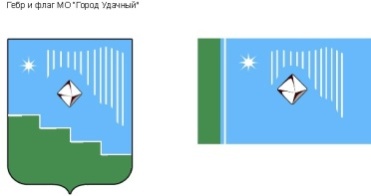 Российская Федерация (Россия)Республика Саха (Якутия)Муниципальное образование «Город Удачный»Городской Совет депутатов IV созывXXIV СЕССИЯРЕШЕНИЕ29 апреля 2020 года                                                                                    		№24-1О внесении изменений в решение городского Совета депутатов МО «Город Удачный» от 20 мая 2015 года № 29-4 «Об утверждении перечня муниципального имущества МО «Город Удачный», свободного от прав третьих лиц (за исключением прав хозяйственного ведения, а также имущественных прав субъектов малого и среднего предпринимательства), для предоставления во владение и (или) пользование субъектам малого и среднего предпринимательства»Руководствуясь Федеральным законом от 06 октября 2003 года № 131-ФЗ «Об общих принципах организации местного самоуправления в Российской Федерации», Федеральным законом от 24 июля 2007 года № 209-ФЗ «О развитии малого и среднего предпринимательства в Российской Федерации», Положением о порядке формирования, ведения и обязательного опубликования перечня муниципального имущества МО «Город Удачный», свободного от прав третьих лиц (за исключением прав хозяйственного ведения, а также имущественных прав субъектов малого и среднего предпринимательства), для предоставления во владение и (или) пользование субъектам малого и среднего предпринимательства, утвержденного решением городского Совета депутатов МО «Город Удачный» от 20 мая 2015 года № 29-3, городской Совет депутатов МО «Город Удачный» решил:1. Приложение к решению городского Совета депутатов МО «Город Удачный» от 20 мая 2015 года № 29-4 «Об утверждении перечня муниципального имущества МО «Город Удачный», свободного от прав третьих лиц (за исключением прав хозяйственного ведения, а также имущественных прав субъектов малого и среднего предпринимательства), для предоставления во владение и (или) пользование субъектам малого и среднего предпринимательства» изменить и изложить в редакции согласно приложению к настоящему решению.2.	Настоящее решение подлежит официальному опубликованию (обнародованию) в порядке, предусмотренном Уставом МО «Город Удачный».3.	Настоящее решение вступает в силу со дня  его официального опубликования (обнародования).4. 	Контроль   исполнения   настоящего   решения   возложить   на   комиссию    по бюджету, налоговой политике, землепользованию, собственности (Иващенко В.М.).ПРИЛОЖЕНИЕ  к решению городского Совета депутатов МО «Город Удачный» от 29 апреля 2020 г. №24-1Перечень муниципального имущества МО «Город Удачный», свободного от прав третьих лиц (за исключением прав хозяйственного ведения, а также имущественных прав субъектов малого и среднего предпринимательства), для предоставления во владение и (или) пользование субъектам малого и среднего предпринимательстваГлава города__________А.В. Приходько30 апреля 2020 годадата подписанияПредседатель городского Совета депутатов__________В.В. Файзулин Nп/пВидимуществаМесторасположенияОбщаяплощадь(кв. м)ЭтажностьТип назначенияНаличие ограничения (обременения)Наличие ограничения (обременения)Наличие ограничения (обременения)Наличие ограничения (обременения)Nп/пВидимуществаМесторасположенияОбщаяплощадь(кв. м)ЭтажностьТип назначенияНаименование пользователя с указанием организационно-правовой формыВид использования по договоруДата заключения договораДата окончания действия договораNп/пВидимуществаМесторасположенияОбщаяплощадь(кв. м)ЭтажностьТип назначенияНаименование пользователя с указанием организационно-правовой формыВид использования по договоруДата заключения договораДата окончания действия договора1Помещения в здании Хлебозавода (№№ 1, 3, 4, 7 - 10, 12 - 15, 17 - 20)г. Удачный,п. Надежный, промзона424,81ПищевоеИндивидуальный предприниматель Торосян Д.Н.под организацию работы цеха по выпечке хлеба и кондитерских изделий13.07.201501.07.20202Помещения в здании Хлебозавода (№№ 1’, 2, 5, 6, 11, 16, 21 - 24)г. Удачный,п. Надежный, промзона660,61ПищевоеИндивидуальный предприниматель Прибылых А.П.под организацию работы цеха по производству товаров30.07.201519.07.20203Помещения в здании Хлебозавода (№№ 31а, 32 - 44, 46, 47)г. Удачный,п. Надежный, промзона266,01Пищевоепод организацию работы цеха по производству товаров4Земельный участок с кадастровым номером 14:16:010302:20г. Удачный, мкр. Полярный, промзона28068,0-Земли населенных пунктов5Земельный участок с кадастровым номером
14:16:010302:27г. Удачный, мкр. Полярный, промзона6326,0-Земли населенных пунктов6Земельный участок с кадастровым номером
14:16:010302:24г. Удачный, мкр. Полярный, промзона12 123-Земли населенных пунктов